Birthday Party Safety Agreement                                  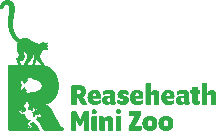 We want to make your time here at the zoo not only enjoyable and informative but also safe.In order for us to do so please read through and follow our safety guidelines below:Listen to and follow instructions from the zoo education staff member.Before the start of your party please let our staff member know of any phobias or medical issues that they need to be aware of, for example allergies or back issues.Never try to touch the animals you are working with unless the staff member says it is ok to do so.Our zoo is a no smoking site, please ask for smoking area information.Do not shout, squeal, run or jump during your experience, this could cause injury and upset to yourself, others or the animals.Never enter an enclosure without the staff member’s approval first. When walking around an enclosure be aware of where the animals are so not to cause them harm.Please wash your hands thoroughly after your experience.Be sure to wear clothes you don’t mind getting dirty or damaged, and sturdy shoes, no open toed shoes or heels will be permitted.The party organiser is responsible for supervision of and behaviour of all party guests. COVID: You will need to wear a face mask indoors and with some of our at risk animals.  If the participant is under the age of 11 or is exempt they will need to let us know. I have read and agree with the terms and conditions provided when booking.I have read, understood and agree to the information above:Date:Sign:Print:Allergies/phobias/medical info disclosed:Reaseheath College accepts no liability for any loss, injury or property damage to participants or visitors as a result of participant or visitor failure to adhere to the guidelines and terms and conditions or for any other reason, except that nothing in these terms and conditions excludes Reaseheath College’s liability for participant or visitor injury or property damage caused by Reaseheath College’s own negligence, or for any other liability imposed by law that cannot be excluded. Keeper/ Education staff signature: 